P – ProducersH – HerbivoresO – OmnivoresC – Carnivores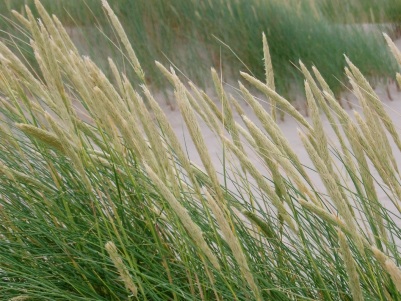 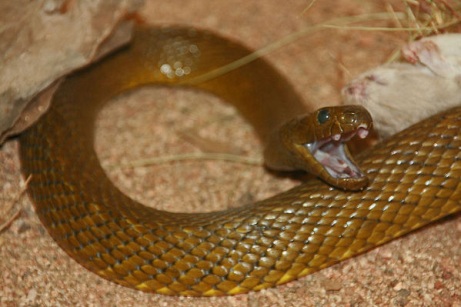 Grasses								Fierce snake (Inland Taipan)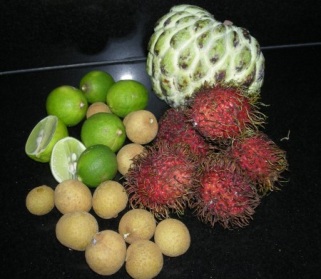 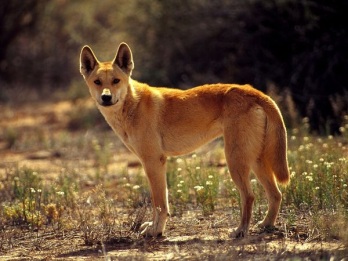 Fruit								Dingo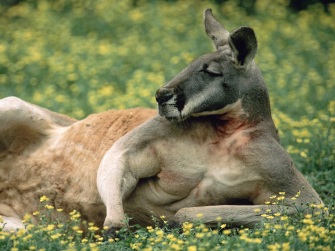 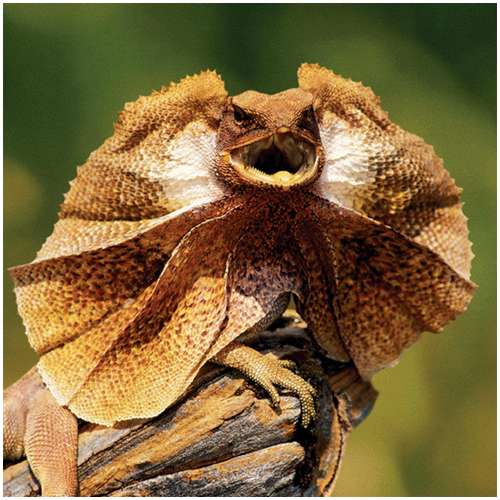 Kangaroo							Frill Necked Lizard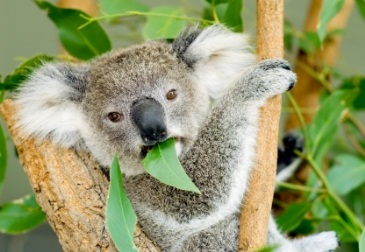 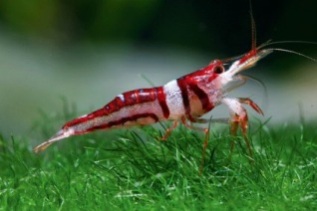 Koala bear							Freshwater Shrimp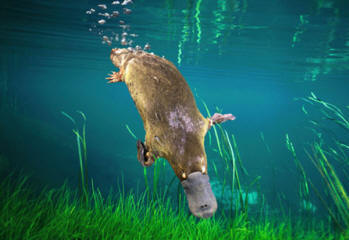 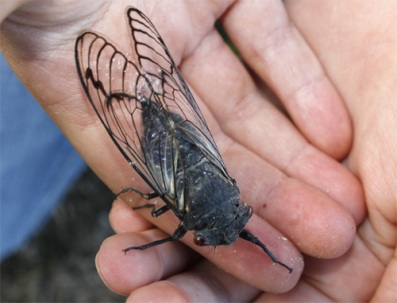 Platypus							Cicada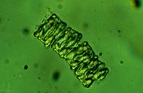 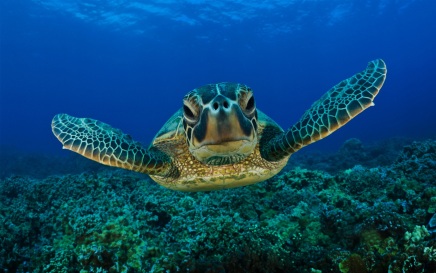 Phytoplankton						Sea Turtle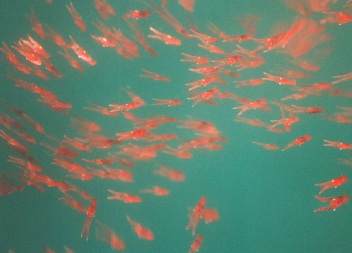 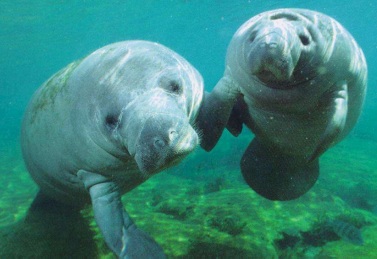 Krill							Manatee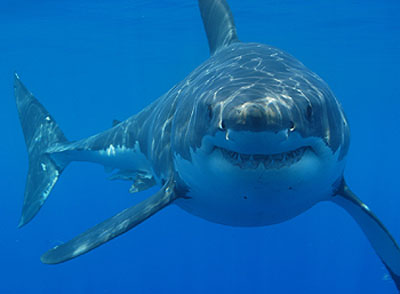 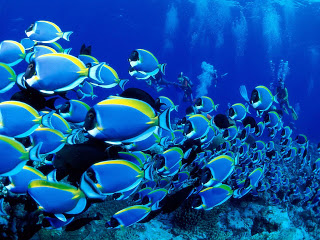 Great White Shark					Fish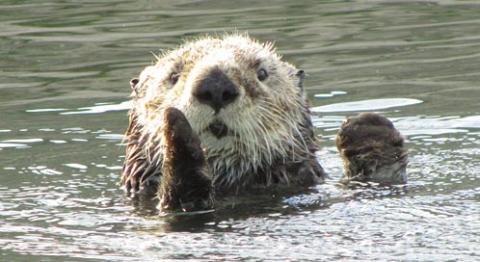 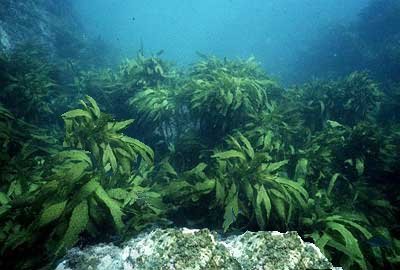 Sea Otter						Sea Weed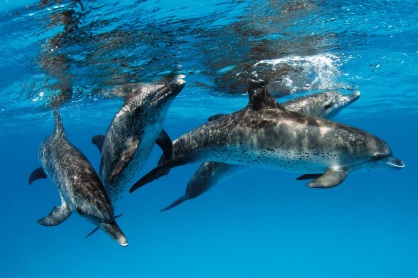 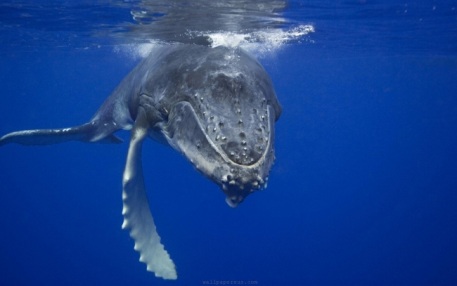 Dolphins						Blue Whale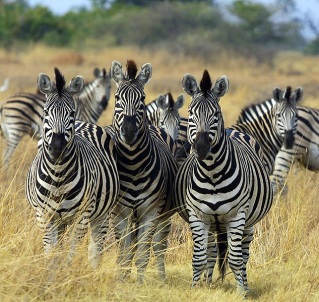 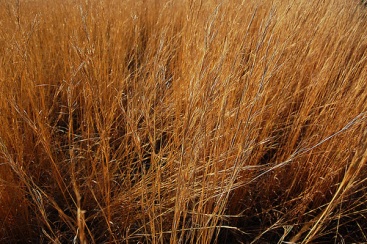 Zebra								Grass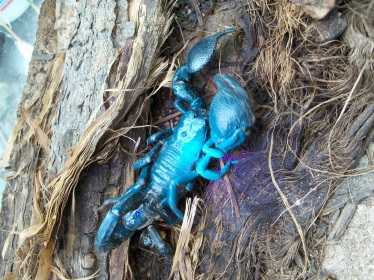 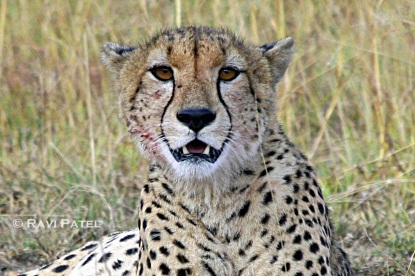 Blue Scorpion							Cheetah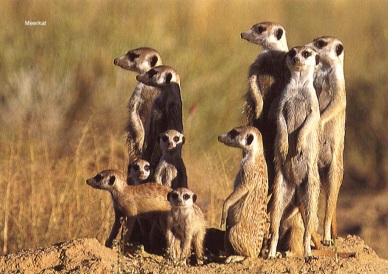 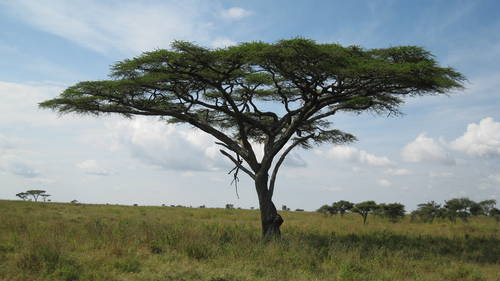 Meer Kat							Acacia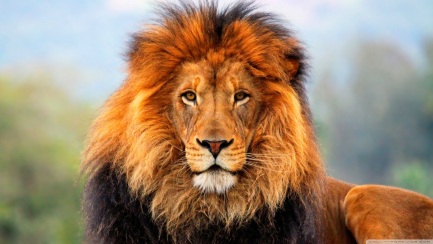 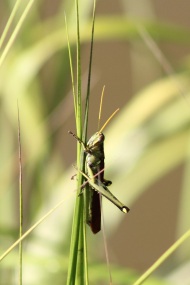 Lion								Grasshopper	Ostrich 				Giraffe		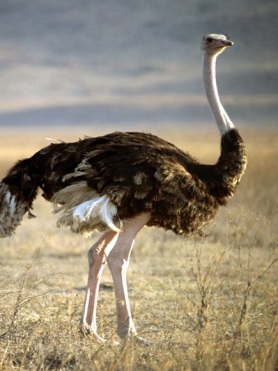 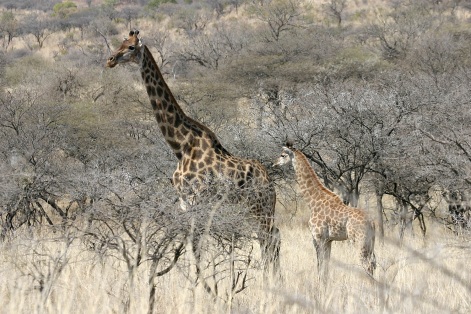 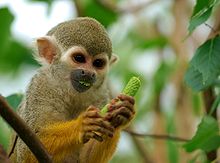 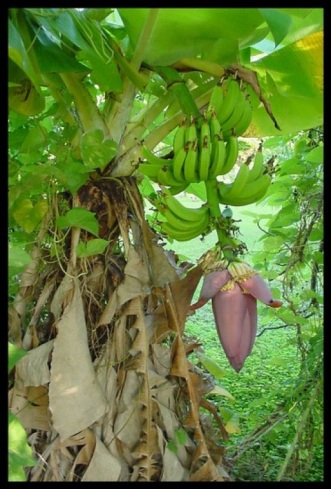 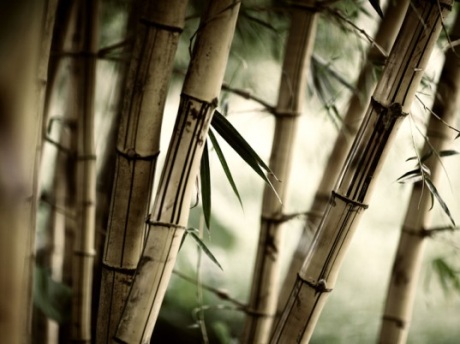 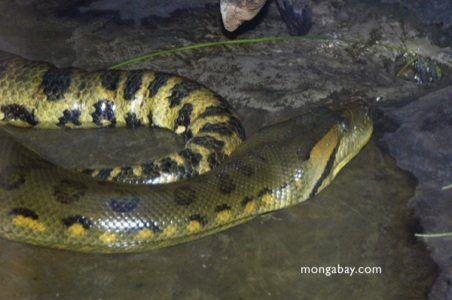 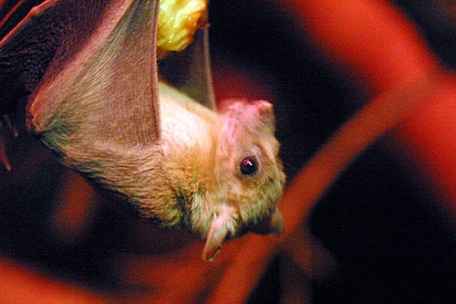 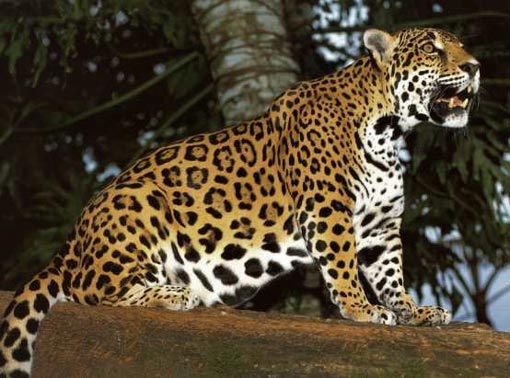 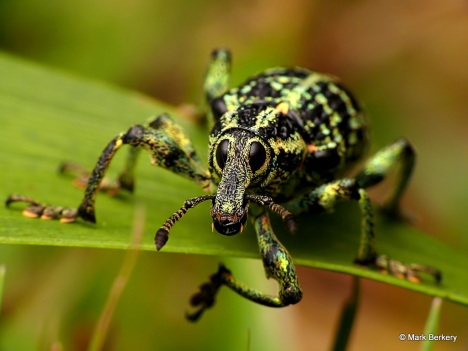 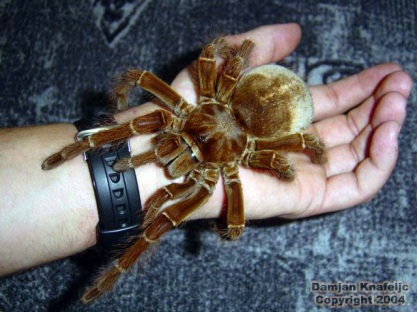 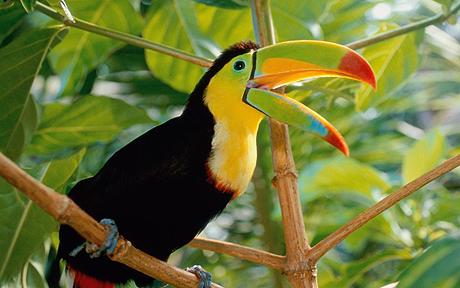 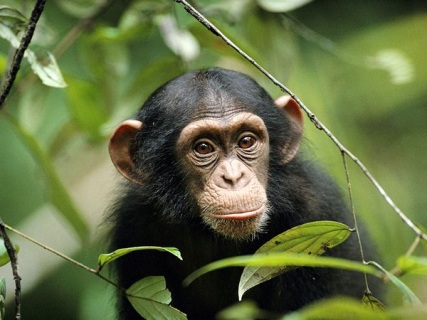 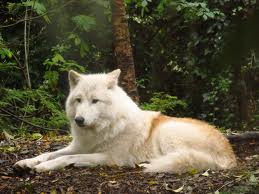 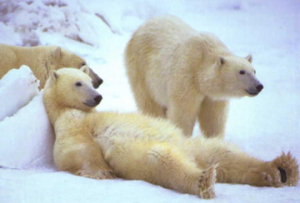 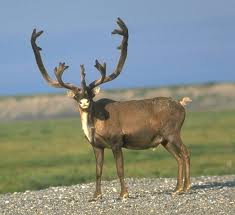 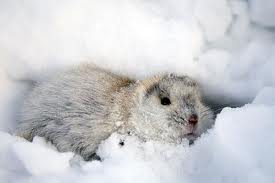 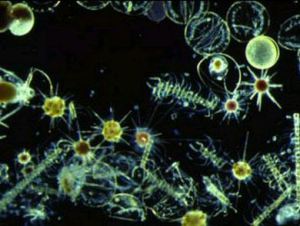 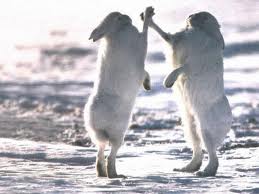 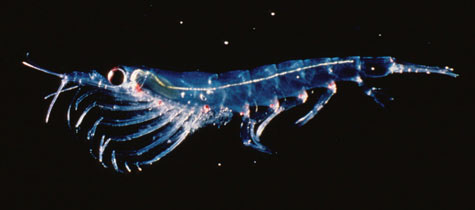 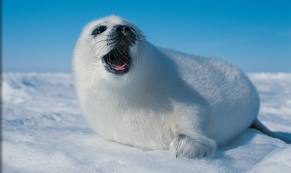 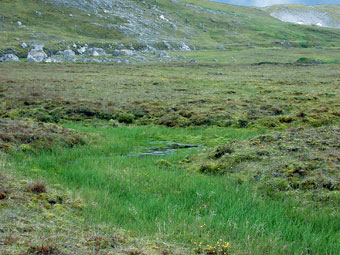 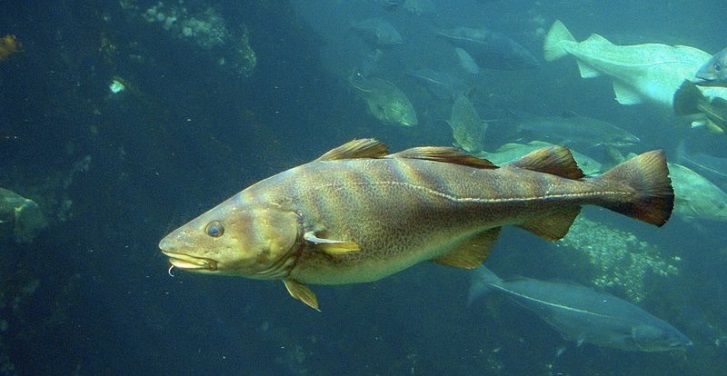 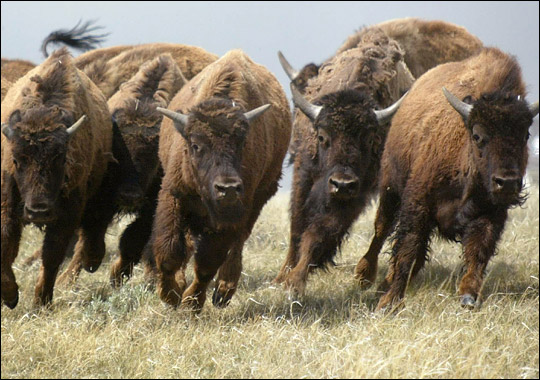 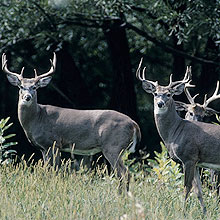 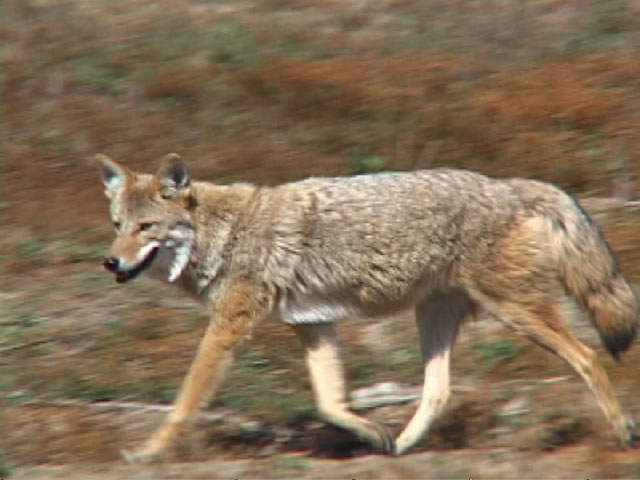 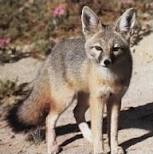 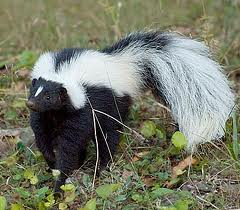 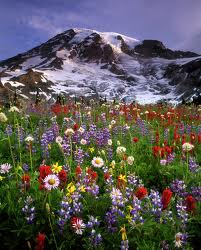 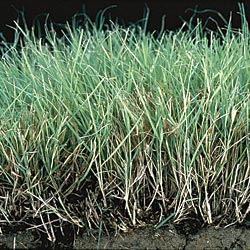 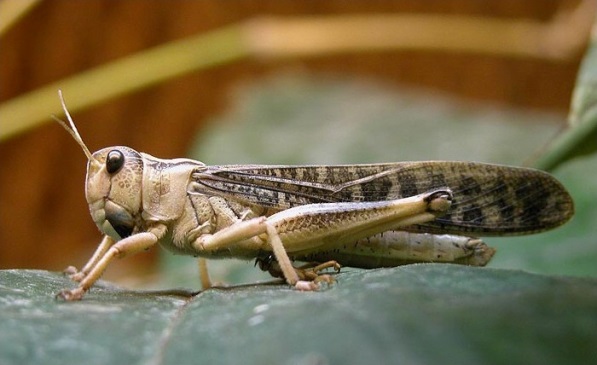 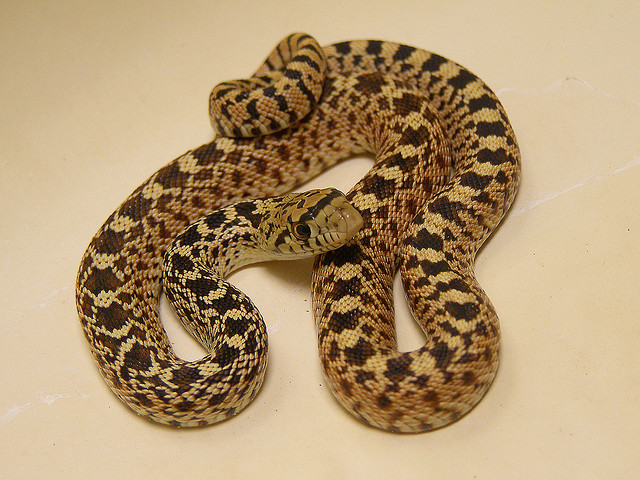 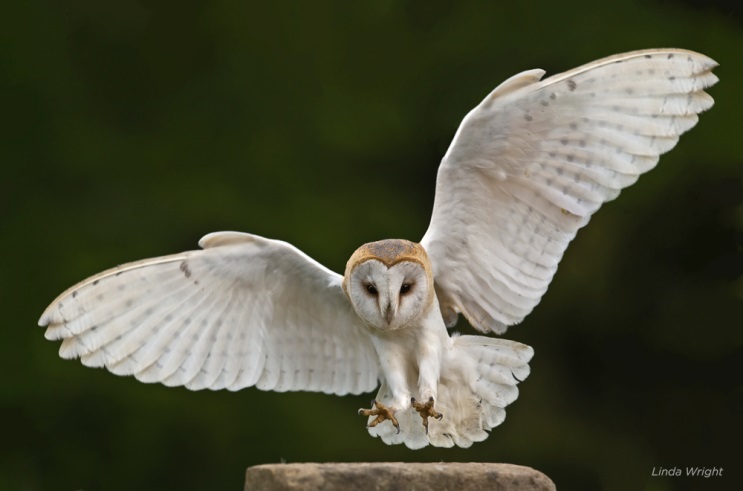 AustraliaOceanSavannaAmazonGreat PlainsArticGrasses (P)Phytoplankton (P)Grasses (P)Banana Tree (P)Buffalo Grass (P)Moss (P)Fruit (P)Seaweed (P)Acacia (P)Bamboo (P)Wildflower (P)Phytoplankton (P)Kangaroo (H)Mantee/Sea Cow (H)Zebra (H)Chimpanzee (H)Bison (H)Krill (H)Koala (H)Krill (H)Wildebeest (H)Fruit bats (H)Deer (H)Artic Rabbit (H)Platypus (C)Clam (O)Lion (C)Python (C)Skunk (O)Lemming (H)Fierce Snake (C)Sea Turtle (C)Cheetah (C)Jaguar (C)Coyote (C)Caribou (H)Dingo (C)Sea Otter (C)Grasshopper (H)Toucan (O)Foxes (C)Polar Bear (C)Frill-Necked Lizard (C)Dolphin (C)Scorpion (C)Squirrel Monkey (O)Barn Owl (C)Seal (C)Freshwater Shrimp (H) Blue Whale (C)Ostrich (O)Copper Grasshopper (H)Bull Snake (C)Artic Cod (C)Cicada (H)Shark (C)Meerkat (O)Huntsman Spider (C)Grasshopper (H)Wolf (C)